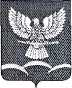 РЕШЕНИЕСОВЕТА НОВОТИТАРОВСКОГО СЕЛЬСКОГО ПОСЕЛЕНИЯ ДИНСКОГО РАЙОНАот 16.04.2014                                                                                            № 289-61/02О передаче полномочий органов местного самоуправления Новотитаровского сельского поселения Динского района по осуществлению земельного контроля за использованием земель поселения органам местного самоуправления муниципального образования Динской районВ соответствии со статьей 72 Земельного кодекса Российской Федерации, с пунктом 20 ст. 14 Федерального закона от 06 октября 2003 года № 131-ФЗ «Об общих принципах организации местного самоуправления в Российской Федерации», статьями 26, 63 Устава Новотитаровского сельского поселения Динского района, Совет Новотитаровского сельского поселения Динского района р е ш и л:1. Передать органам местного самоуправления муниципального образования Динской район осуществление части полномочий органов местного самоуправления Новотитаровского сельского поселения Динского района в части осуществления земельного контроля за использованием земель поселения.2. Главе Новотитаровского сельского поселения Динского района (Кошман) заключить соглашение с органами местного самоуправления муниципального образования Динской район о передаче осуществления части полномочий органов местного самоуправления Новотитаровского сельского поселения Динского района, указанных в пункте 1 настоящего решения, с обязательным включением в текст соглашения условий: об обязательном  согласовании с администрацией Новотитаровского сельского поселения Плана проведения плановых проверок юридических лиц и индивидуальных предпринимателей; о ежегодном предоставлении отчетов о проделанной работе; о ежегодном предоставлении отчетов о расходовании денежных средств, предоставляемых из бюджета Новотитаровского сельского поселения.3. Контроль за выполнением настоящего решения возложить на комиссию по законности, правопорядку, работе с общественностью и делам казачества Совета Новотитаровского сельского поселения (Шипилов).4. Настоящее решение вступает в силу со дня его подписания.Председатель Совета Новотитаровскогосельского поселения                                                                          Ю.Ю. Глотов